Louisiana Garden Club Federation, Inc.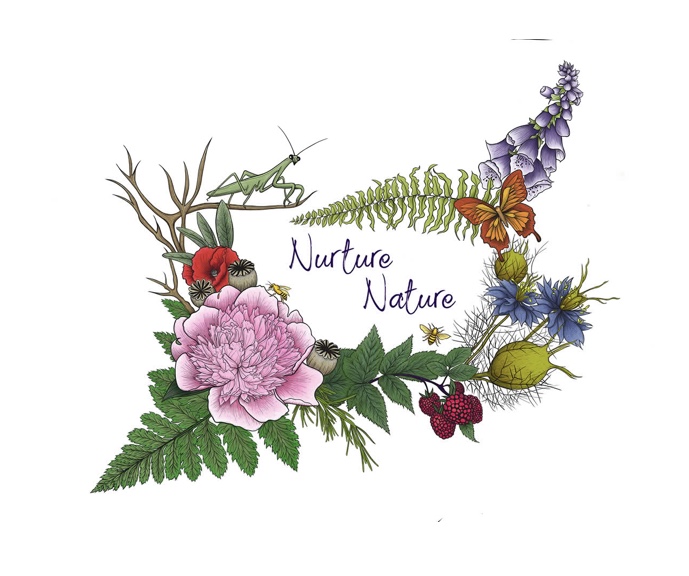 DISTRICT V GARDEN CLUBSand District V Director, Julia GilmoreCordially invite you to attendDISTRICT V FALL MEETING AND LUNCHEON                                WEDNESDAY, OCTOBER 16, 2019Delta Community College2889 Highway 15Winnsboro, LA 71295Program:  Designing with Nature     Registration 9:30 AM          			Meeting 10:00 AMRegistration/Lunch $30      Registration Deadline October 4, 2019Parade of Prizes, Door Prizes, Book SaleReservation FormLGCF District V Fall Meeting and Luncheon Wednesday, October 16, 2019Delta Community College2889 Highway 15Winnsboro, LA 71295Name________________________________________________________________________________Address______________________________________________________________________________City______________________________ State________________________ Zip____________________Phone___________________________ Garden Club____________________________ District______E-mail______________________________________________Please CIRCLE THOSE THAT APPLYLGCF:		Officer (Includes District Directors & Representatives-at-Large)     Chairman (or alternate)		Former LGCF President     LGCF Life Member 	Club President (or alternate)		Delegate (Clubs with 50 or more members)     Club Member          GuestDeep South:	Officer          State President           Chairman          DS Life Member NGC:		Officer          State President           Chairman          NGC Life Member------------------------------------------------------------------------------------------------------------------------------------------PROGRAM:  Designing With NatureReservation and Lunch--$30          REGISTRATION DEADLINE OCTOBER 4, 2019PLEASE MAKE CHECKS PAYABLE TO:  LGCF DISTRICT VRegistration Form Available Online Mail Registration to:Caroline Christman121 Cedar LaneDelhi, LA  71232Hotel Information:  Americas Best Value Inn(318) 435-2000